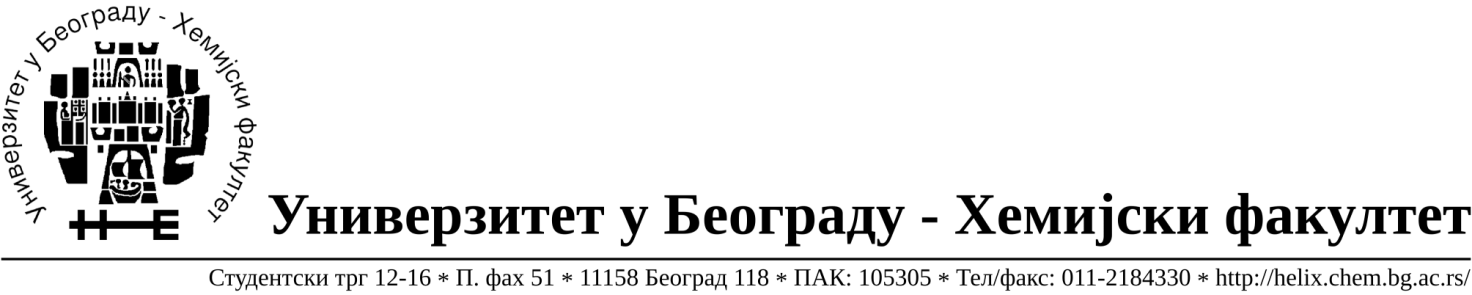 На захтев (питање)потенцијалног понуђача, овим путем достављамо тражена појашњења (одговор) у вези ЈНМВ 4/19, материјал за молерске и зидарске радове на текућем одржавању зграде.Питање: Да ли је неопходно да се приликом предаје конкурсне документације предају и менице као гаранција за добро и у року извршење посла?Одговор: Не.У Београду, 22.02.2019.год.